ПРОВОДЫ ЗИМЫ -2020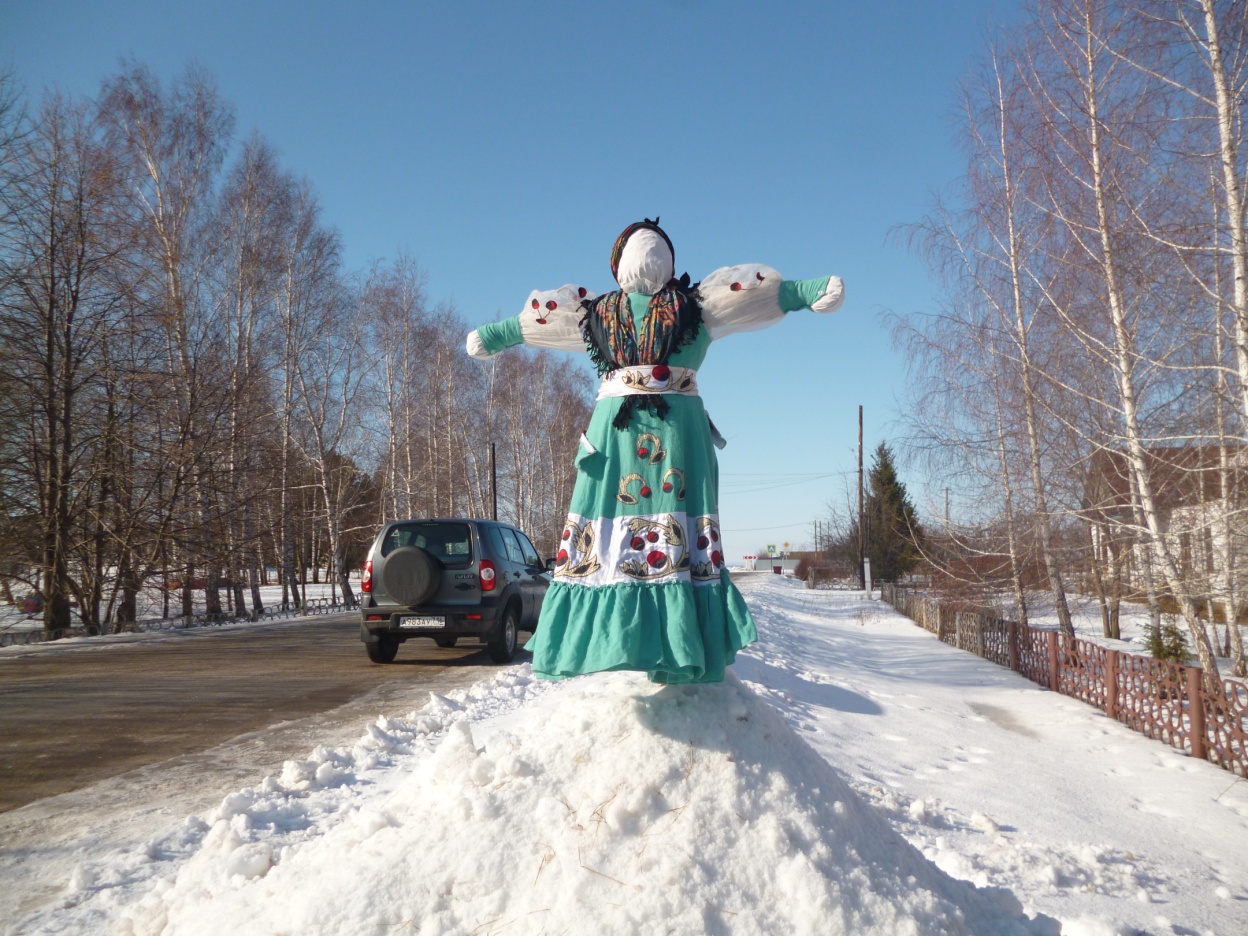 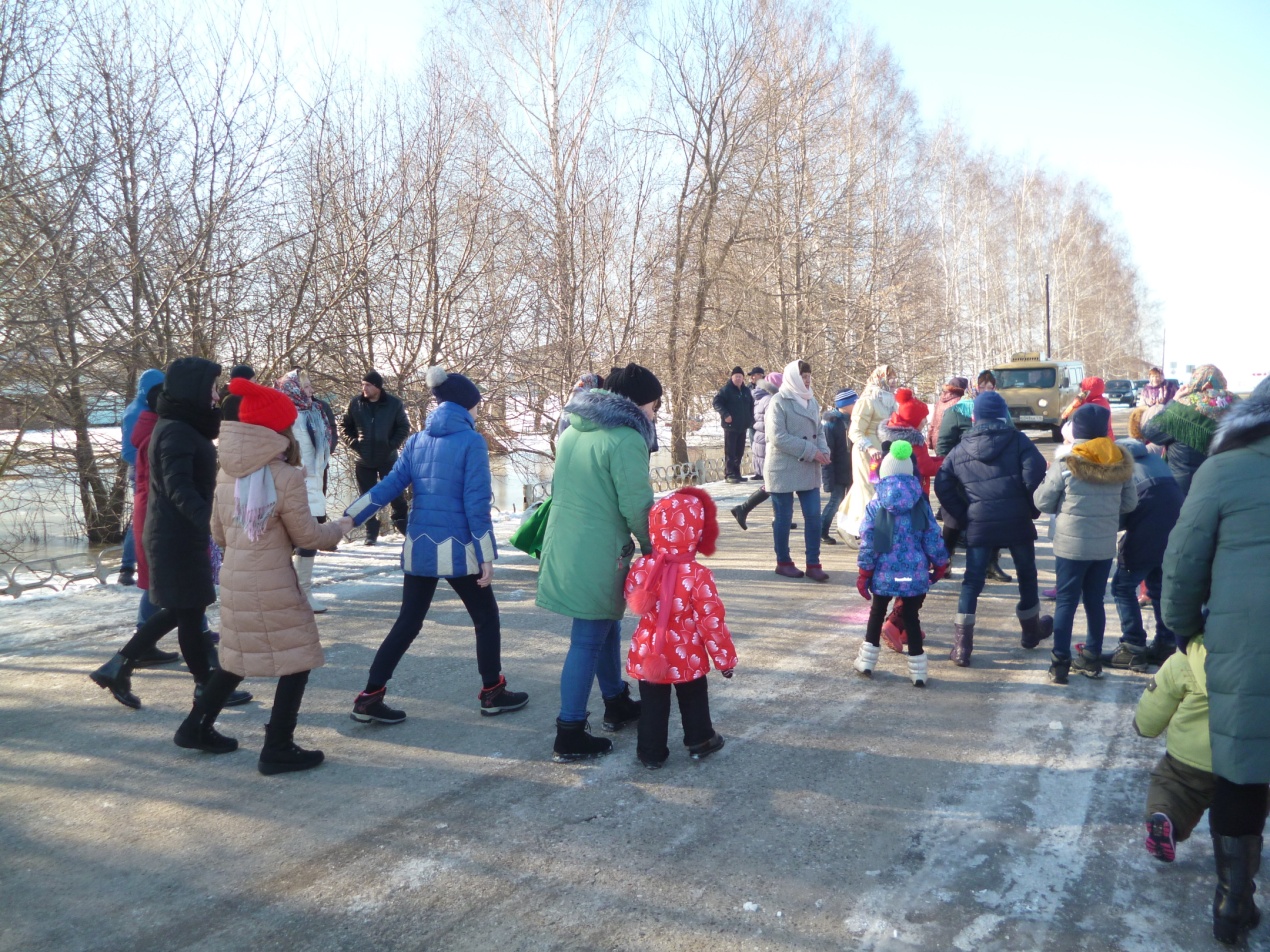 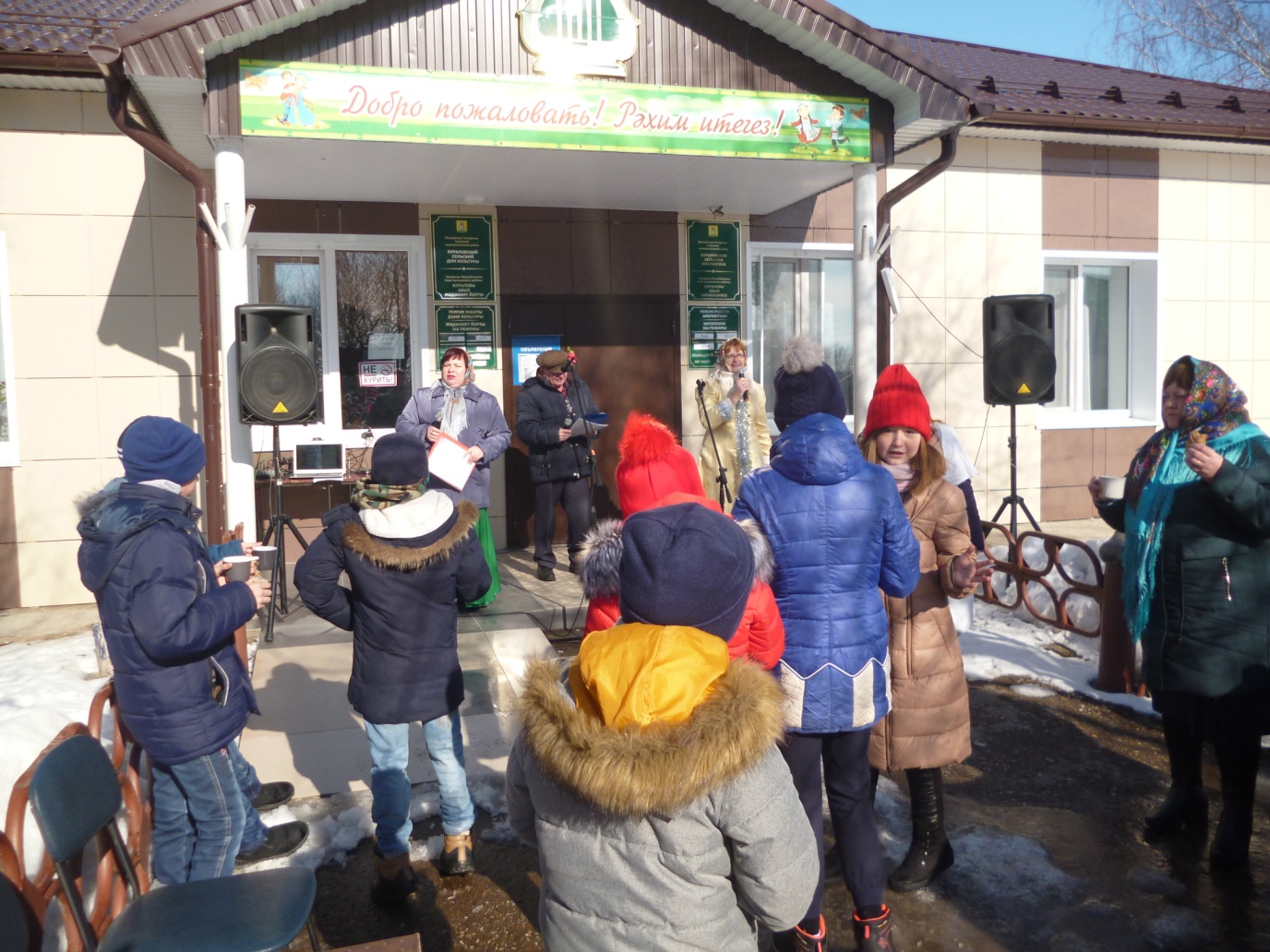 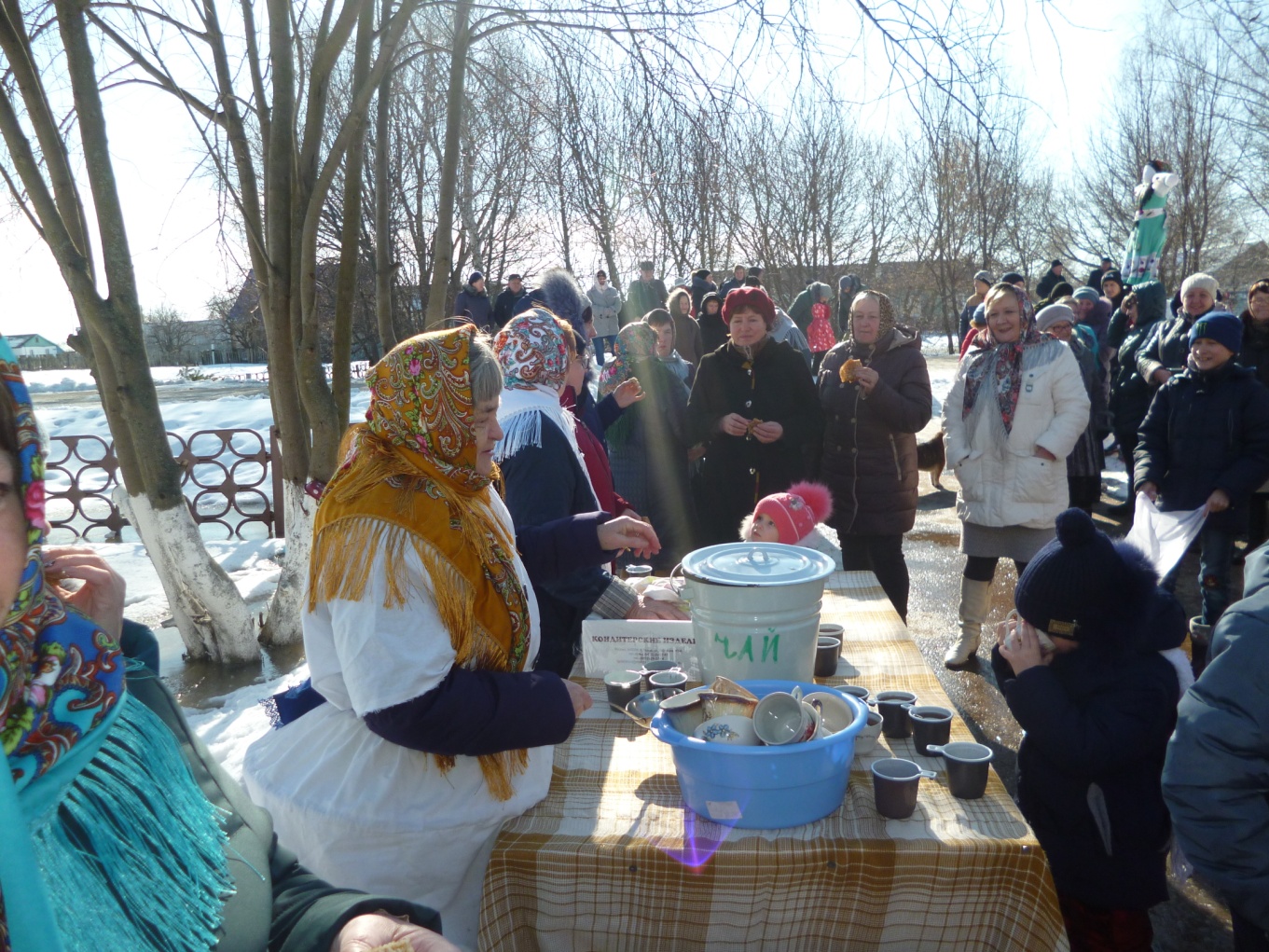 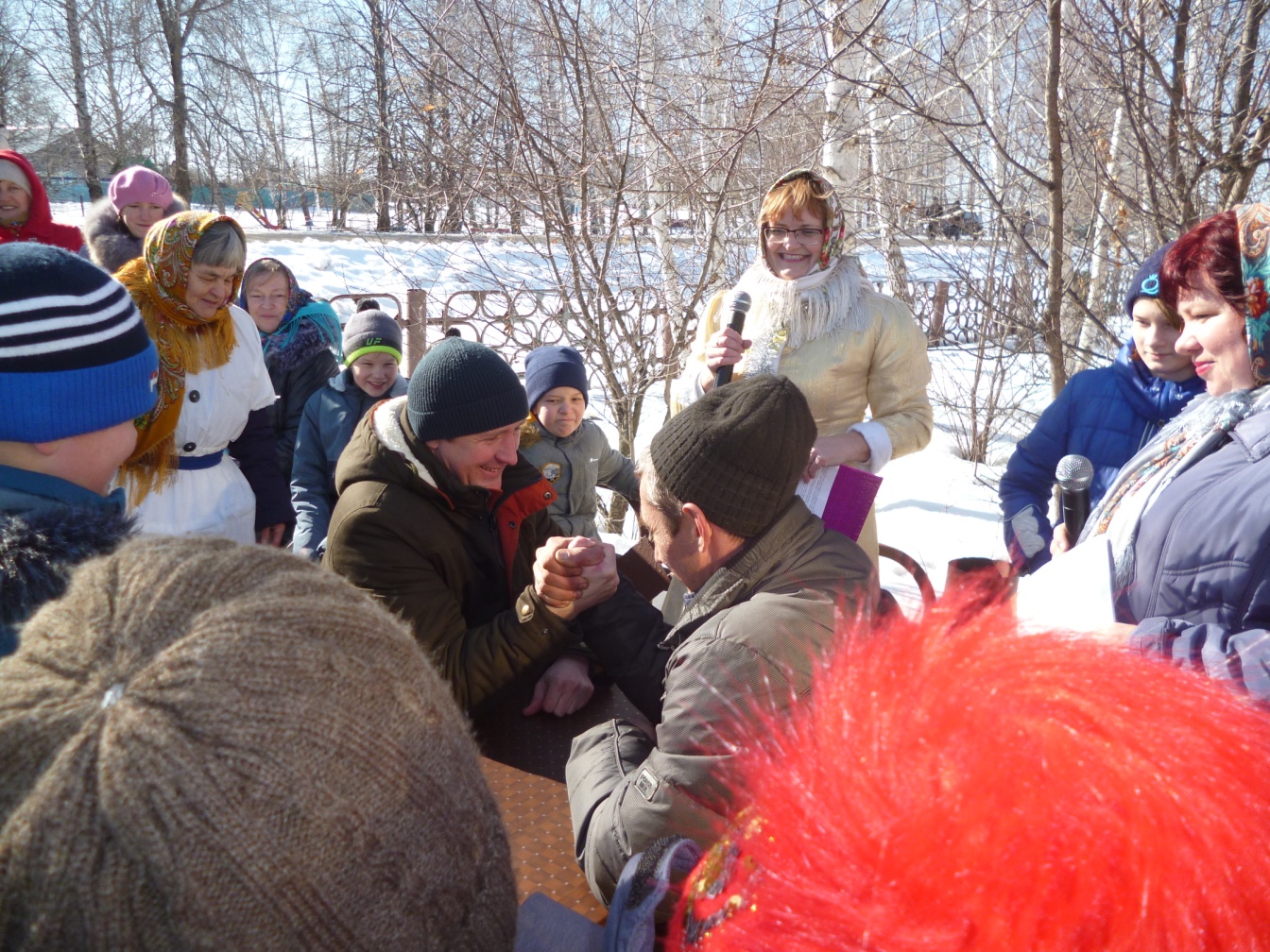 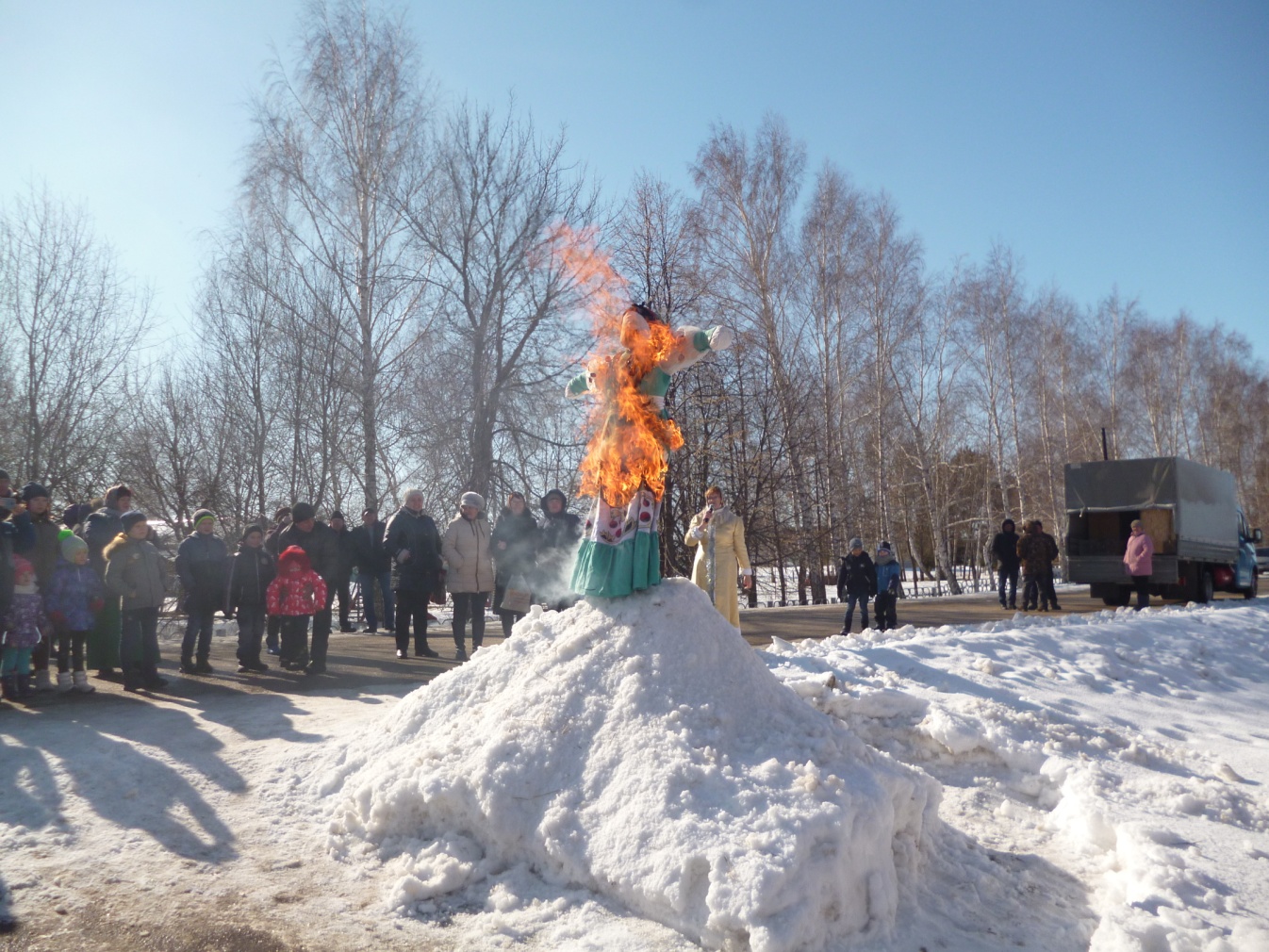 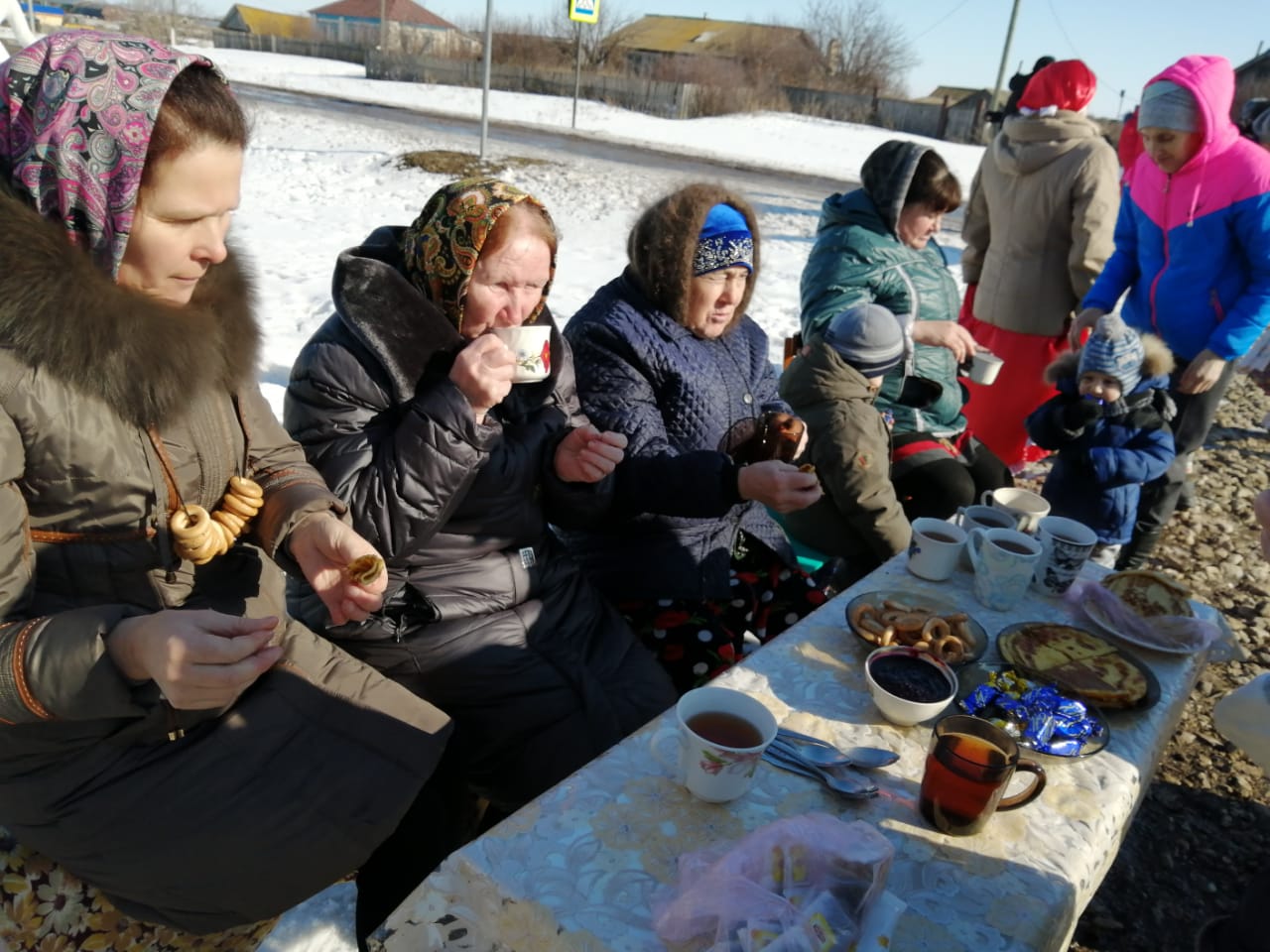 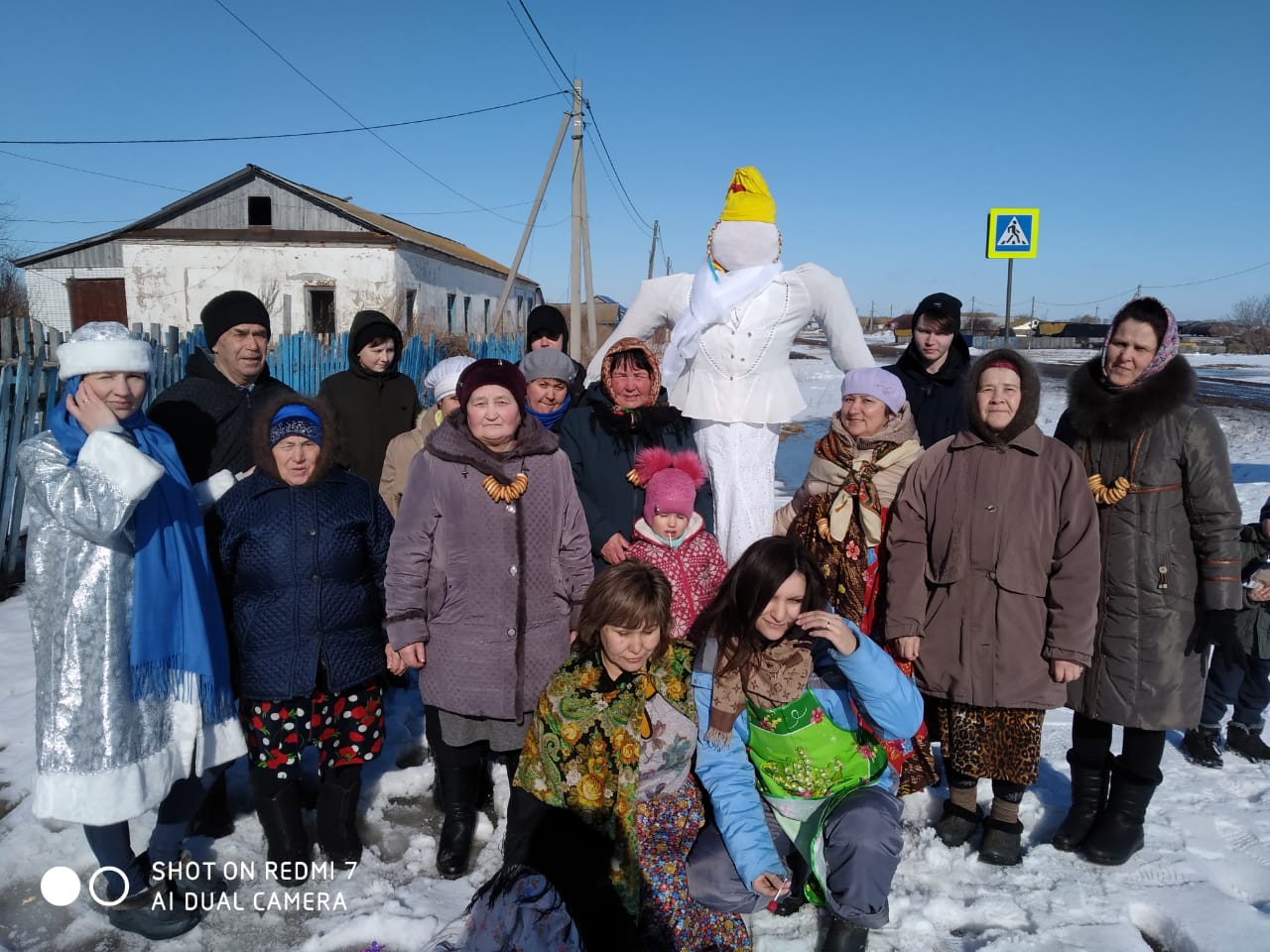 